Historical and Chronological context of Genesis 1-11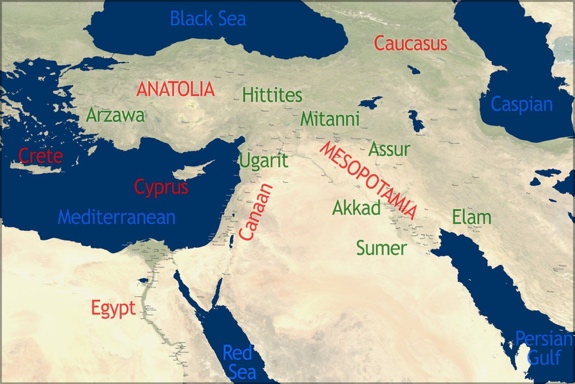 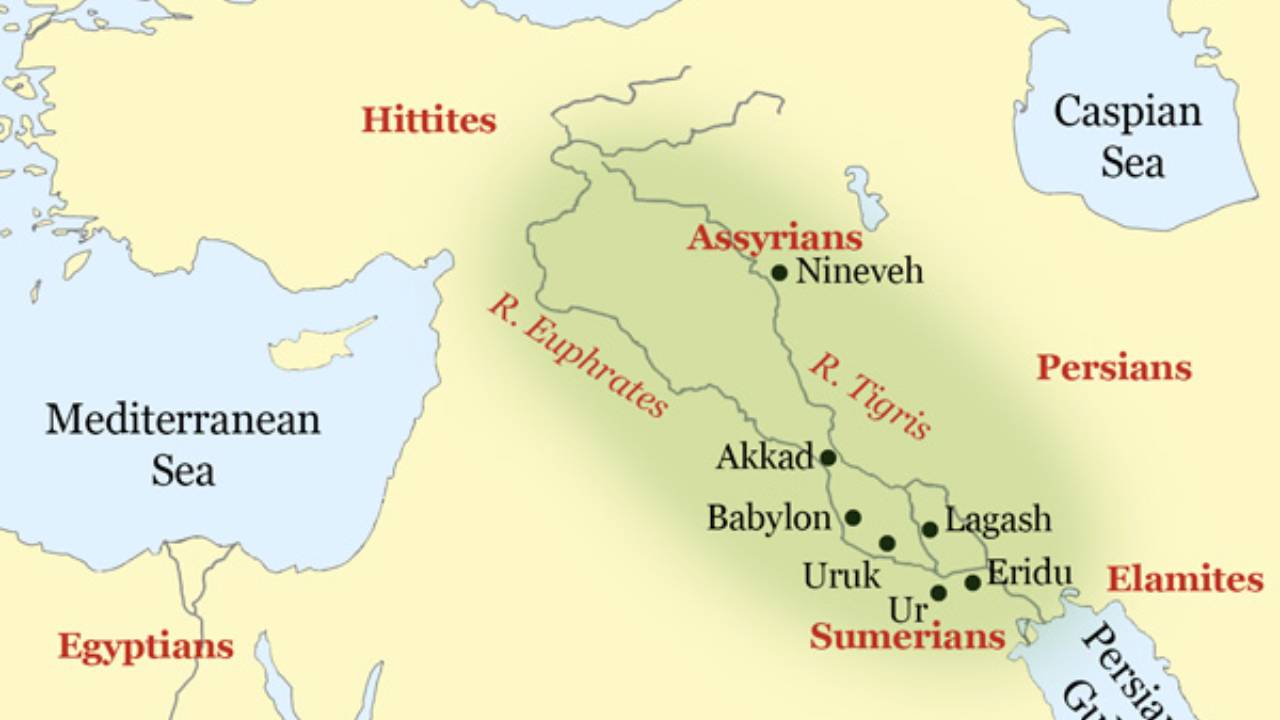 Backstory:  Ancient Near East (ANE)Archeological Discoveries in middle of 19th centuryWhat is cuneiform writing?DatingEvolutionMaterialBritish Scholar George SmithThe Process EventCollective MemoryOral TraditionWritten DownBiblical authors had a goal when they wroteThey are both _________________________ and ___________________________The biblical authors are not trying to just teach a history lesson, but to make a ___________________________ point.Genesis 10Cush fathered Nimrod; he was the first on earth to be a mighty man.The beginning of his (Nimrod’s) kingdom was Babel, Erech, Accad, and Calneh, in the land of Shinar.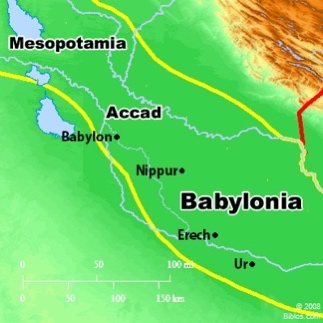 Noah/Ham (Witness Flood)CushNimrodCity-StateEmpiresUnderstanding the Mesopotamian and Ancient’s WorldviewCosmology:Ancient ObservationIt looks like we are in a ___________________On a good day what color is the sky?  __________________What does the blue imply?  ____________________Mesopotamian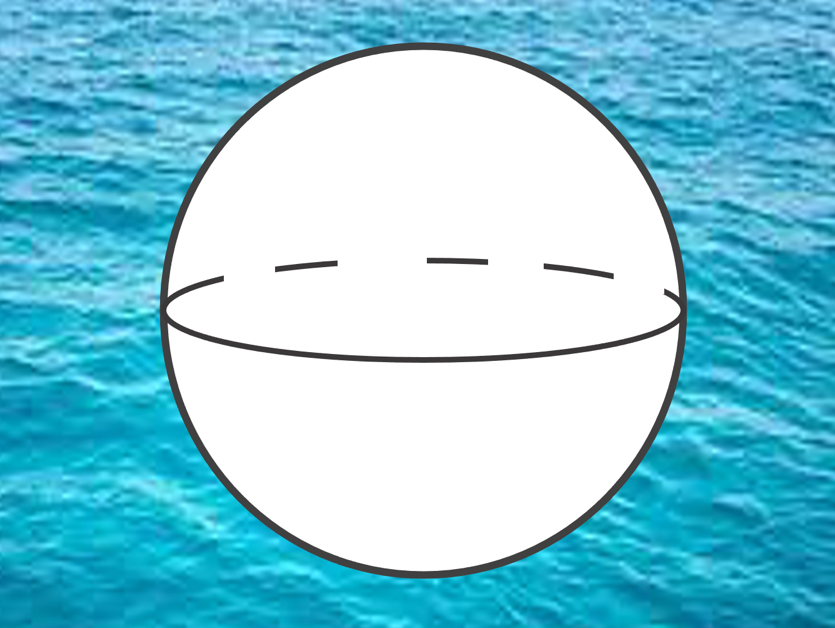 Baal CycleWinterSpringSummerFallThree-Tier StructureOther explanations for rainOften the Old Testament was _________ false worldviews.Ancients ReligionThe gods created humans to ____________________ themEach city-state had ___________________ deityMesopotamian Flood Stories(Analyzing an ancient Sumerian story that provides insight about the flood and the giant – elements of truth and distortion)Epic of Gilgamesh Gilgamesh is believed to be a real king of ____________________.  The Epic has seeds of truth with added fabrication through the years of telling.Date:  Around 2700 BCGilgameshHe is a ________________________________ characterHe is part _______________________ and part _________________________He is a ________________________New Testament writers knew the story of himThe Essenes/Dead Sea ScrollsBabylonian StoriesHow did the Babylonians learn to interpret the stars, or divination, or astrology?The Babylonian Story (before and after the flood)The gods (____________________________) came to Babylon before the flood and taught them the ways of the gods & civilization.______________ in number“Culture _______________________”The divine apkallu have children that are _________________Mesopotamian Apkallu SummaryThe Pre-flood apkallu were entirely ________________________They were dispensers of divine ________________________ to humanityThis ___________________________ was considered ______________ by the BabyloniansThe Babylonian God _______________________(the high god ) was displeased with the Pre-flood Apkallu for not keeping with ________________________________________He sentences them by ________________________ them from his presence.They are sent to the ________________________________________________ apkallu are mixed ancestry with humans (part god/human)The hybrid apkallu were _________________________Biblical authors are defending against __________________________ of their dayGenesis 6Genesis 3:15 “I will put enmity between you and the woman, and between your offspring and her offspring; he shall bruise your head, and you shall bruise his heel.”Goal:  ____________________________ the line of Eve’s offspringGenesis 6:1-6When human beings began to increase in number on the earth and daughters were born to them, the sons of God saw that the daughters of man were attractive. And they took as their wives any they chose. Then the Lord said, “My Spirit shall not abide in man forever, for he is flesh: his days shall be 120 years.” The Nephilim were on the earth in those days, and also afterward, when the sons of God came in to the daughters of man and they bore children to them.  These were the mighty men who were of old, the men of renown.The Lord saw that the wickedness of man was great in the earth, and that every intention of the thoughts of his heart was only evil continually. And the Lord regretted that he had made man on the earth, and it grieved Him to His heart. So the Lord said, “I will blot out man whom I have created from the face of the land, man and animals and creeping things and birds of the heavens, for I am sorry that I have made them.” But Noah found favor in the eyes of the Lord.Genesis 6:11Now the earth was corrupt in God's sight, and the earth was filled with violenceDaughters of man:Who are the daughters of man?  ________________________________________________Who are the ‘Sons of God’?Old Testament text: ‘sons of God’Job 1:6Job 2:1Job 38:6-7Psalm 89:6Everywhere the term ‘sons of God’ is used in the Hebrew Bible, it refers to _______________________________and not _______________________________.Sons of God:Who are the sons of God?  ______________________________________________Offspring:  NephilimWho are the Nephilim?They are divine/human ____________________________________They are the ________________________What happens to the ‘sons of God’ that cohabitated with women?	Peter and Jude –Putting the pieces together – Genesis 6Ancients Worldview:Biblical Authors:  Yes, there was a flood, but you got it wrong.  		     Yes, there were divine creatures, but you got it wrongBabylon/MesopotamiaThe __________________ are greatBiblical AuthorsThe ___________________ are ungodly and a thread to Jewish survivalBabylon/MesopotamiaBabylon is great because we were taught by the _____________________Biblical AuthorsThese ___________________________ beings were ____________ creatures that taught the world the ways of evilNephilim___________________________________Cast as_________________________________________ (gibborim)_________________________________________Right after the floodNimrod:  Genesis 10Gibborim - __________________________________________Founded __________________________ and _______________________The effect of the transgression:  Genesis 6:5